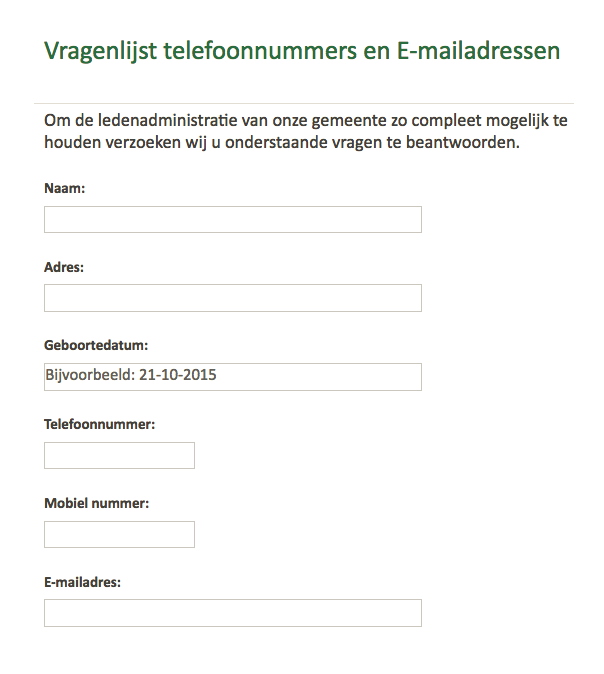 	   DIT FORMULIER INGEVULD INLEVEREN OP HET KERKELIJK BUREAU